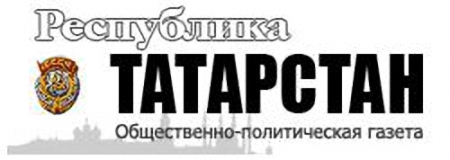 Стандарты – это очень серьезноИз первых рукГосударственной стандартизации России исполнилось 90 летФормы и методы стандартизации и метрологии широко использовались в истории человечества еще с глубокой древности. Сведения о мерах встречаются в первых древнерусских летописях. О мерах и весах для строительства святилищ и других зданий, а также целесообразном весе применяемого золота, серебра и меди упоминается в Ветхом Завете.Корни истории развития стандартизации в России уходят в начало XVIII века, когда по образцам, утвержденным Петром I, были построены серии судов с одинаковыми размерами, якорями, вооружением и снаряжением. Это позволяло выдерживать как равные размеры элементов конструкций, так и единый уровень их качества.Отечественная стандартизация прошла большой и сложный путь – от отдельных мероприятий, проводимых различными ведомствами, до построения общегосударственной системы, охватывающей отрасли экономики на всех уровнях управления. 15 сентября 1925 года советским правительством был создан Комитет по стандартизации при Совете труда и обороны. Это и есть официальная дата введения государственного управления стандартизацией в России.В канун юбилея Федерального агентства по техническому регулированию и метрологии (Росстандарта), правопреемника вышеназванного комитета, мы встретились с директором ФБУ «Государственный региональный центр стандартизации, метрологии и испытаний в РТ» («ЦСМ Татарстан») Фаридом Туктаровым (на снимке).– Фарид Хайдарович, интересно, почему в то время как Росстандарт отмечает 90-летие своего существования, татарстанскому ЦСМ – одному из ведущих центров в его системе – в этом году исполняется уже 113 лет?– Для начала хочу сказать, что метрология – наука об измерениях – зародилась давно. А первые шаги в качестве целостной мировой системы она стала делать после подписания 20 мая 1875 года Международной метрической конвенции семнадцатью странами, в том числе Россией, которая и явилась основным инициатором этого события. Главную палату мер и весов с 1893 по 1907 год возглавлял великий русский ученый Дмитрий Менделеев. В июне 1899 года был принят подготовленный им закон о мерах и весах, положивший начало организации разветвленной государственной поверочной службы и открытию поверочных палаток в крупных городах России. Так, в 1902 году появилась Казанская поверочная палатка №16, родоначальник «ЦСМ Татарстан», поэтому в 2015 году нам исполняется 113 лет.– Понятно. И все-таки объясните, пожалуйста, обычным гражданам на конкретных примерах, для чего нам нужна стандартизация и метрология.– Все историческое развитие человечества сопровождается принципами стандартизации. Необходимость совместного существования в обществе привела к согласованию норм поведения, обрядов, традиций. Примером проявления стандартизации может служить письменность, денежные единицы, летоисчисление, архитектурные стили, международные конвенции и многое другое.Ни одно общество не может существовать без технического законодательства и нормативных документов, которые регламентируют методы изготовления продукции и контроля за ней, гарантирующих безопасность жизни, здоровья людей и окружающей среды. Стандартизация как раз и является той деятельностью, которая выполняет эти функции.Потребность человека в метрологии существовала всегда. К примеру, из глубины веков дошли до нас единицы веса ценных камней – карат (в переводе означает «семя боба», «горошина»), аптекарского веса – гран (от латинского – «зерно»). Интересно, что единицы измерения устанавливались случайно: локоть отвечал длине скипетра Генриха I; фут, распространенный во многих странах, равнялся длине ступни Карла Великого…В 1930 году в СССР произошло объединение метрологии и стандартизации в единое дело. В обыденной жизни влияние стандартов мы даже не замечаем, однако их действие проявляется повсюду. Приведу несколько простых примеров. Вы идете в магазин и покупаете обувь или одежду. Если у вас, допустим, размер обуви 37-й, то вы же не смотрите на ботинки 40-го. Размеры одежды и обуви просто стандартизованы, и мы выбираем то, что подходит именно нам.Когда берем в руки телефон, сразу соединяемся с любым абонентом телефонной сети, ищем любимый телеканал вещания. Устойчивая связь через Интернет предоставляет нам необходимую информацию. Если бы не было стандартных протоколов обмена данными, правил наименований областей доступа и так далее, нереально даже вообразить, в каком состоянии находились бы сайты Всемирной паутины, каналы телевидения и телефонной сети!Кроме того, в квартирах у нас установлены приборы учета холодной и горячей воды, газа, электричества. Во-первых, счетчики произведены в соответствии с определенными стандартами, а во-вторых, по их показаниям учитываются потребленные нами ресурсы. Точность работы бытовых приборов учета – большая экономия бюджета семьи. И примеров можно привести великое множество.Кстати говоря, стандартизацию можно наблюдать и в живой природе. В ходе длительной эволюции появились многие виды животных и растений. Хорошие примеры – пчелиные соты, гнезда ласточек, плотины бобров, определенные звуковые сигналы у зверей…– А промышленники и представители госструктур осознают, что без поверочных и испытательных мероприятий, приборов, техники и прочего им не обойтись?– Конечно. Сегодня услугами нашего центра пользуются более тридцати тысяч предприятий промышленности, здравоохранения, связи, торговли, обороны и многих других сфер. Среди них – крупные компании, представители малого и среднего бизнеса, бюджетные организации. Татарстанские производители давно поняли, что качество и безопасность выпускаемых товаров – главные критерии конкурентоспособной продукции, в основу которой заложены стандартизация и точность измерений. Поэтому при создании современной техники достигается высокая энерго– и ресурсоэффективность. По данным российских ученых, рубль, вложенный в метрологию, дает отдачу в восемь-десять рублей.– В июне этого года Президент России Владимир Путин подписал Федеральный закон №162 «О стандартизации в Российской Федерации». Почему именно сейчас возникла потребность в данном законе?– Назрела необходимость актуализации национальной концепции стандартизации. Нужен был документ, который устанавливал бы цель, роль и задачи разных стандартов, а также нормативных актов, регулирующих промышленность.Большинство стран имеет законы о стандартизации. Там стандартизация признана стратегическим инструментом, во многом определяющим способность экономики к ее развитию. Так, в Великобритании вклад технологических преобразований в валовой внутренний продукт составляет около половины ВВП, а вклад стандартов в эти преобразования достигает более 25 процентов (2,5 млрд фунтов стерлингов в год). Опыт зарубежных компаний демонстрирует: вложения в стандарты дают на одну единицу затрат от 20 до 40 единиц прибыли.Учитывая вступление нашей страны во Всемирную торговую организацию, необходимо соблюдать соглашение ВТО по техническим барьерам в торговле, которое отводит ведущую роль стандартам и развитию национальной стандартизации. В России деятельность в сфере стандартизации в последние годы регулировалась законом «О техническом регулировании», который имеет узкую сферу применения – только к потенциально опасной продукции и к процессам, влияющим на безопасность изделий. Он не распространяется на социально-экономические, санитарно-гигиенические и другие меры в области охраны труда, оказания медицинской помощи… Вместе с тем стандартизация этих видов деятельности имеет большое значение для жизнедеятельности человека. Закон о техрегулировании ведущую роль отводит техническим регламентам, а о национальных стандартах говорит только как о доказательной базе соблюдения регламентов.Опыт показывает: невозможно в рамках системы технического регулирования достичь преимуществ, которые дает стандартизация.Закон «О стандартизации в РФ» дает возможность применять зарубежные стандарты, не дожидаясь утверждения аналогичных национальных норм, что позволяет внедрять в промышленность наилучшие практики, способствуя повышению производительности труда, выпуску конкурентоспособной отечественной продукции. А это особенно важно! Документ направлен на повышение уровня импортозамещения, модернизацию экономики. Хочу отметить, что введением этого закона Правительство сделало первый шаг к тому, чтобы утвердить обязательными ГОСТы, а не технические условия.– Как потребитель я только за ГОСТы. Меня, честно говоря, отпугивают в этикетках на товары буквы ТУ… В апреле этого года была образована автономная некоммерческая организация «Российская система качества» (Роскачество), которая совместно с Росстандартом реализует программу «Тест на качество». Расскажите, пожалуйста, об этом проекте. И можем ли мы впоследствии говорить о возрождении «знака качества», который в советскую эпоху вызывал большое доверие у населения?– Надо признаться, сегодня борьба за качество на федеральном и региональном уровнях не носит синхронизированного характера. Есть конкурсы «100 лучших товаров России» и «Лучшие товары и услуги Республики Татарстан», премии Правительства РФ в области качества и Правительства РТ за качество. Все эти мероприятия преследуют одну благую цель – повышать качество отечественной продукции и продвигать ее на внутренние и внешние рынки. Лауреаты данных состязаний получают определенные сертификаты. Роскачество призвано аккумулировать эту работу, создать систему добровольной сертификации качества российских товаров с рядом серьезных публичных исследований, в результате которых соответствующая высоким требованиям продукция сможет претендовать на получение права на маркировку отечественным «знаком качества».Что касается «Теста на качество», то этот проект, приуроченный к 90-летию Росстандарта, может стать одним из инструментов деятельности двух структур. Роскачество проводит отбор лабораторий для веерных контрольных проверок товаров, образцы которых будут закупаться в рознице на территории России. Среди первоочередных категорий – продукция легкой промышленности (в том числе трикотаж для новорожденных, детская обувь), продукты питания (подсолнечное масло, майонез, филе трески и прочие изделия).Экспертизу прошли 67 лабораторий, специализирующихся на оценке пищевой продукции, и 26 – на товарах легкой промышленности. Наши лаборатории вошли в число финалистов (в составе «ЦСМ Татарстан» две испытательные лаборатории пищевой продукции и продовольственного сырья, одна – нефтехимических продуктов. – Прим. авт.). Сейчас мы должны провести комплекс мероприятий, подтверждающих наши компетенции. Тогда «ЦСМ Татарстан» станет аккредитованной Роскачеством организацией.– Фарид Хайдарович, обозначьте коротко, какие первостепенные задачи стоят перед вашим центром в связи с новыми экономическими и законодательными реалиями?– Основные задачи на современном этапе – внедрение нового испытательного и поверочного оборудования, расширение линейки услуг, удовлетворение запросов потребителей. Ну и, конечно, в русле постоянно повышающейся экономической активности в Татарстане нужно включаться в сферы IT, инвестиционную и инновационную. Актуальной остается реализация стратегии максимальной локализации поверочной деятельности на территории республики.В общем, главная задача центра – приносить максимальную пользу экономике и социальной сфере Татарстана.– Не могу удержаться от такого вопроса. Вот вы имеете высшее инженерное образование, работали в реальном секторе экономики и на государственной службе. Последние два с половиной года возглавляете «ЦСМ Татарстан». Не скучно от бесконечных поверок, измерений?..– Нет, конечно! Все зависит от того, как к этому относиться. Для меня это – творческая деятельность, очередной шаг к развитию.– И все же, чем увлекаетесь в свободное от стандартизации и метрологии время?– Очень люблю читать, особенно философскую литературу. Считаю, что читать необходимо всем и всегда, поскольку это занятие – тренировка для головного мозга…Автор статьи: ДЕМИНА ИринаДата: 01.10.2015Выпуск: №139 (27944)